Главе города Пыть-Ях Морозову А.Н. (инициалы, фамилия руководителя)____________________________________________________________________________________                                                                        (фамилия, имя, отчество заявителя)                                        проживающего (ей) по адресу: _______________________________________                                                                        адрес электронной почты: ___________________                                                                   телефон: _______________________________Заявление о принятии на учет граждан, в качестве нуждающихся в  жилых помещениях1. Заявитель______________________________________________________________________________________________________________________________________________________(фамилия, имя, отчество (при наличии), дата рождения, СНИЛС)Телефон: ___________________________________________________________________________Адрес электронной почты:____________________________________________________________Документ, удостоверяющий личность заявителя:наименование:_______________________________________________________________________серия, номер ______________________________дата выдачи: ______________________________кем выдан:__________________________________________________________________________код подразделения: __________________________________________________________________Адрес регистрации по месту жительства: ________________________________________________2.Представитель заявителя:- Физическое лицо Сведения о представителе: ____________________________________________________________                                                               (фамилия, имя, отчество (при наличии)Документ, удостоверяющий личность представителя заявителя:наименование: ______________________________________________________________________серия, номер _____________________________дата выдачи: _______________________________Контактные данные __________________________________________________________________                                                              (телефон, адрес электронной почты)Документ, подтверждающий полномочия представителя заявителя:___________________________________________________________________________________ - Индивидуальный предприниматель 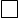 Сведения об индивидуальном предпринимателе:Полное наименование ________________________________________________________________ОГРНИП___________________________________________________________________________ИНН_______________________________________________________________________________ Контактные данные __________________________________________________________________                                                            (телефон, адрес электронной почты)Документ, подтверждающий полномочия представителя заявителя:___________________________________________________________________________________ - Юридическое лицо Сведения о юридическом лице:Полное наименование________________________________________________________________ОГРН______________________________________________________________________________ИНН_______________________________________________________________________________Контактные данные __________________________________________________________________                                                             (телефон, адрес электронной почты)- Сотрудник организации             Сведения о представителе: ____________________________________________________________                                                                                     (фамилия, имя, отчество (при наличии)Документ, удостоверяющий личность представителя заявителя:наименование: ______________________________________________________________________серия, номер __________________________дата выдачи: __________________________________Контактные данные_____________________________ _____________________________________                                                                      (телефон, адрес электронной почты)Документ, подтверждающий полномочия представителя заявителя:___________________________________________________________________________________ - Руководитель организации Документ, удостоверяющий личность представителя заявителя:наименование: ______________________________________________________________________серия, номер _____________________________дата выдачи: _______________________________Контактные данные __________________________________________________________________                                                                      (телефон, адрес электронной почты)Документ, подтверждающий полномочия представителя заявителя:___________________________________________________________________________________3. Категория заявителя:- Малоимущие граждане - Наличие льготной категории 4. Причина отнесения к льготной категории:4.1. Наличие инвалидности - Инвалиды - Семьи, имеющие детей-инвалидов Сведения о ребенке-инвалиде: _________________________________________________________                                                                       (фамилия, имя, отчество (при наличии)Дата рождения_______________________________________________________________________СНИЛС ____________________________________________________________________________4.2. Участие в войне, боевых действиях, особые заслуги перед государством - Участник событий (лицо, имеющее заслуги) - Член семьи (умершего) участника Удостоверение ______________________________________________________________________4.3. Ликвидация радиационных аварий, служба в подразделении особого риска - Участник событий - Член семьи (умершего) участника Удостоверение ______________________________________________________________________4.4. Политические репрессии  - Реабилитированные лица - Лица, признанные пострадавшими от политических репрессий Документ о признании пострадавшим от политических репрессий:___________________________________________________________________________________4.5. Многодетная семья Реквизиты удостоверения многодетной семьи: ___________________________________________________________________________________(номер, дата выдачи, орган (МФЦ) выдавший удостоверение)  4.6. Категории, связанные с трудовой деятельностью Документ, подтверждающий отнесение к категории ___________________________________________________________________________________  4.7.  Дети-сироты или дети, оставшиеся без попечения родителей Документ, подтверждающий утрату (отсутствие) родителей ___________________________________________________________________________________Дата, когда необходимо получить жилое помещение ___________________________________________________________________________________4.8. Граждане, страдающие хроническими заболеваниями Заключение медицинской комиссии о наличии хронического заболевания ___________________________________________________________________________________5. Основание для постановки на учет заявителя (указать один из вариантов): 5.1. Заявитель не является нанимателем (собственником) или членом семьи нанимателя (собственника) жилого помещения   5.2. Заявитель является нанимателем или членом семьи нанимателя жилого помещения по договору социального найма, обеспеченным общей площадью на одного члена семьи меньше учетной нормы Реквизиты договора социального найма _______________________________________________________________________________(номер, дата выдачи, орган, с которым заключен договор) 5.3. Заявитель является нанимателем или членом семьи нанимателя жилого помещения социального использования, обеспеченным общей площадью на одного члена семьи меньше учетной нормы Наймодатель жилого помещения:-Орган государственной власти -Орган местного самоуправления - Организация Реквизиты договора найма жилого помещения:______________________________________________________________________________________________________________________________________________________________________(номер, дата выдачи, орган, с которым заключен договор)5.4. Заявитель является собственником или членом семьи собственника жилого помещения, обеспеченным общей площадью на одного члена семьи меньше учетной нормы 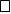 Право собственности на жилое помещение:- Зарегистрировано в ЕГРН - Не зарегистрировано в ЕГРН Документ, подтверждающий право собственности на жилое помещение___________________________________________________________________________________Кадастровый номер жилого помещения ___________________________________________________________________________________-  Заявитель проживает в помещении, не отвечающем по установленным для жилых помещений требованиям 6. Семейное положение:Проживаю один              Проживаю совместно с членами семьи 7. Состою в браке         Супруг: ______________________________________________________________________                      (фамилия, имя, отчество (при наличии), дата рождения, СНИЛС)Документ, удостоверяющий личность:наименование:_________________________________________________________________серия, номер __________________________дата выдачи: ____________________________кем выдан: ____________________________________________________________________код подразделения: ____________________________________________________________Адрес регистрации по месту жительства: __________________________________________Реквизиты актовой записи о заключении брака______________________________________________________________________________________________________________________________________________________________________(номер, дата, орган, место государственной регистрации)8. Проживаю с родителями (родителями супруга) 8.1.ФИО родителя______________________________________________________________                                (фамилия, имя, отчество (при наличии), дата рождения, СНИЛС)Документ, удостоверяющий личность:наименование: _______________________________________________________________________серия, номер ______________________________дата выдачи: ______________________________кем выдан: _________________________________________________________________________Адрес регистрации по месту жительства: ________________________________________________8.2.ФИО родителя____________________________________________________________________                                (фамилия, имя, отчество (при наличии), дата рождения, СНИЛС)Документ, удостоверяющий личность:наименование: ______________________________________________________________________серия, номер ______________________________дата выдачи: ______________________________кем выдан: _________________________________________________________________________Адрес регистрации по месту жительства: _______________________________________________9. Имеются дети ФИО ребенка_______________________________________________________________________                                (фамилия, имя, отчество (при наличии), дата рождения, СНИЛС) Документ, удостоверяющий личность:наименование: ______________________________________________________________________серия, номер ____________________________дата выдачи: ________________________________кем выдан: _________________________________________________________________________Реквизиты актовой записи о рождении ребенка___________________________________________________________________________________(номер, дата, орган, место государственной регистрации)10. Имеются иные родственники, проживающие совместно ФИО родственника___________________________________________________________________                               (фамилия, имя, отчество (при наличии), дата рождения, СНИЛС) Документ, удостоверяющий личность:наименование: ______________________________________________________________________серия, номер ______________________________дата выдачи: ______________________________кем выдан: _________________________________________________________________________Адрес регистрации по месту жительства: ________________________________________________Полноту и достоверность представленных в запросе сведений подтверждаю.  Даю  свое  согласие  на  получение,  обработку и передачу моих персональных данных  согласно Федеральному закону от 27.07.2006 № 152-ФЗ «О персональных данных».Уведомление о предоставлении муниципальной услуги либо отказе в ее предоставлении на учет прошу направить:на электронную почту почтовым отправлениемвыдать нарочно в МФЦвыдать нарочно в уполномоченном органе Дата _______________  		Подпись заявителя __________________/__________________					Подписи членов семьи _______________/__________________					Подписи членов семьи _______________/__________________					Подписи членов семьи _______________/__________________					Подписи членов семьи _______________/__________________Документы принял специалист __________________________________________________________ _________________________(подпись) (Ф.И.О.)«____» _______________202__ года 